Latest Trends in NanotechnologyInstitute for Engineering Research and Publication (IFERP) organized a webinar on Latest Trends in Nanotechnology, on September 10th, 2020 at 10:00AM (IST) on webinarjam to explore the latest trends and Advancements in Nanotechnology. As Nanotechnology is a very Important in this Technologically growing World.SPEAKER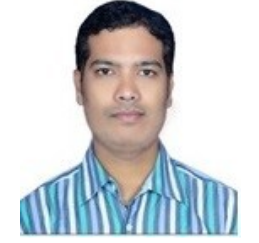 Dr. Amit Kumar MeharAssociate Professor,Faculty of Mechanical EngineeringRaghu Engineering College,India., IndiaThe Keynote Speaker broadly discussed on the following topics,Properties of nanomaterials.NanomedicineMedical Applications of nanotechnologyLatest research in Nano Science.Highlights of the Webinar: E-certificate was provided to all attendees. Free IFERP membership was provided to all attendees with membership certificate. Telecasted Live on YouTube. YouTube Channel Link: https://www.youtube.com/watch?v=olOsdcqq0ZwThe webinar was attended by more than 200 attendees and viewed live by more than 288 subscribers on YouTube.